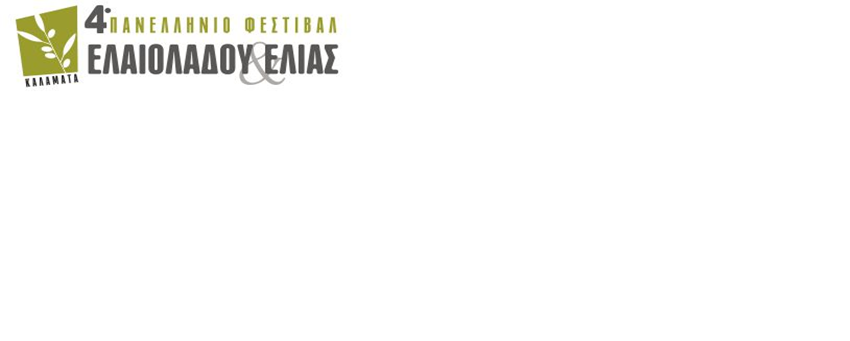                            16-18  ΜΑΡΤΙΟΥ 2018Δήλωση Συμμετοχής στην ΈκθεσηΟ στεγασμένος εκθεσιακός χώρος των 600 τ.μ. περιλαμβάνει περίπτερα εκθετών και τραπέζια που προορίζονται κυρίως για μικρούς παραγωγούς και τυποποιητέςΕπίσης διατίθεται υπαίθριος εκθεσιακός χώρος συνολικού εμβαδού 200 τ.μ.Αιτούμαστε □ την ενοικίαση του ακόλουθου εκθεσιακού χώρου:Περίπτερο   			Π….		               κόστος …………..   ΦΠΑ……………    Σύνολο………………Τραπέζι				Τ…..		               κόστος ……………  ΦΠA …………….  Σύνολο ……………….Τραπέζι παρ/γών προϊόντων 	Τ……..			κόστος …………….  ΦΠΑ …………….  Σύνολο …………………Υπαίθριος χώρος 		τ.μ.……..		κόστος …………….  ΦΠΑ …………….  Σύνολο …………………□ την διαφημιστική καταχώρηση στον κατάλογο:				εσωτ. σελίδα		κόστος …………….  ΦΠΑ …………….  Σύνολο …………………				εσωτ. εξώφυλλων	κόστος …………….  ΦΠΑ …………….  Σύνολο …………………				οπισθόφυλλο		κόστος …………….  ΦΠΑ …………….  Σύνολο …………………				σαλόνι			κόστος …………….  ΦΠΑ …………….  Σύνολο …………………									      	   Γενικό Σύνολο …………………ΗΜΕΡΟΜΗΝΙΑ : ………/…………/201….           Ο Αιτών 										Αποδοχή ΔιοργανωτήΣφραγίδα – Υπογραφή								               Σφραγίδα - ΥπογραφήΠληροφορίες : ΑΓΡΟΤΙΚΟΣ ΣΥΝ/ΜΟΣ ΚΑΛΑΜΑΤΑΣ,          τηλ./ fax: 27210 24590,          email:  asin_kal@otenet.gr